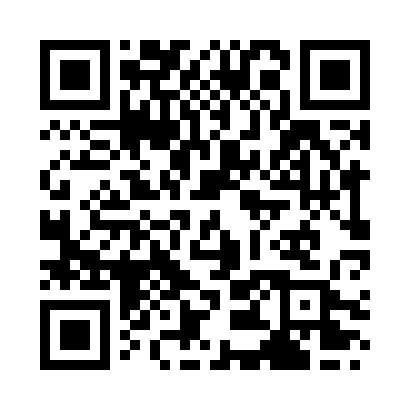 Prayer times for Zumpango, MexicoMon 1 Jul 2024 - Wed 31 Jul 2024High Latitude Method: NonePrayer Calculation Method: Muslim World LeagueAsar Calculation Method: ShafiPrayer times provided by https://www.salahtimes.comDateDayFajrSunriseDhuhrAsrMaghribIsha1Mon4:386:0112:404:017:198:382Tue4:386:0212:414:017:208:383Wed4:386:0212:414:017:208:384Thu4:396:0212:414:017:208:385Fri4:396:0312:414:017:208:386Sat4:406:0312:414:017:208:387Sun4:406:0312:414:017:198:378Mon4:416:0412:424:007:198:379Tue4:416:0412:424:007:198:3710Wed4:426:0412:424:007:198:3711Thu4:426:0512:424:007:198:3712Fri4:436:0512:424:007:198:3613Sat4:436:0512:423:597:198:3614Sun4:446:0612:423:597:198:3615Mon4:446:0612:423:597:198:3616Tue4:456:0712:433:587:188:3517Wed4:456:0712:433:587:188:3518Thu4:466:0712:433:577:188:3519Fri4:466:0812:433:577:188:3420Sat4:476:0812:433:577:178:3421Sun4:476:0812:433:567:178:3322Mon4:486:0912:433:567:178:3323Tue4:486:0912:433:557:168:3224Wed4:496:1012:433:557:168:3225Thu4:496:1012:433:557:168:3126Fri4:506:1012:433:567:158:3127Sat4:506:1112:433:567:158:3028Sun4:516:1112:433:567:158:3029Mon4:516:1112:433:577:148:2930Tue4:526:1212:433:577:148:2831Wed4:526:1212:433:577:138:28